Филиал  МАДОУ  «Детский сад № 39» - «Детский сад № 95»Время работы:   07.00ч.-17.30ч.  Заведующая филиалом: Бакланова Наталья Ивановна Адрес: 623110, ул. Дружбы, 18.Прием граждан: пн.16.00ч. – 18.00ч.   Телефон: 63-59-77   Е-mail: pr-mdoy39-95@ya.ru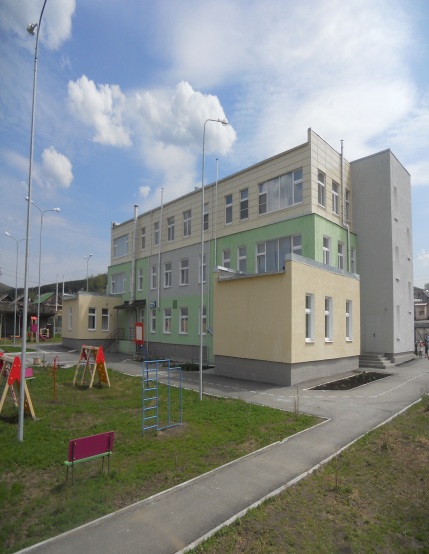 